Application 1          Health is above wealth  An apple a day keeps doctors awayEarly to bed and early to rise, makes a man healthy, wealthy and wiseA sound mind in a sound bodyEat to live, not live to eatDon’t worry, be happyЗдоровье дороже богатстваКушай по яблоку в день и доктор не понадобитсяВ здоровом теле – здоровый духЖиви не для того, чтобы есть, а ешь для того, чтобы житьКто рано ложится и рано встает, здоровье, богатство и ум наживетНе беспокойся и будь счастливApplication2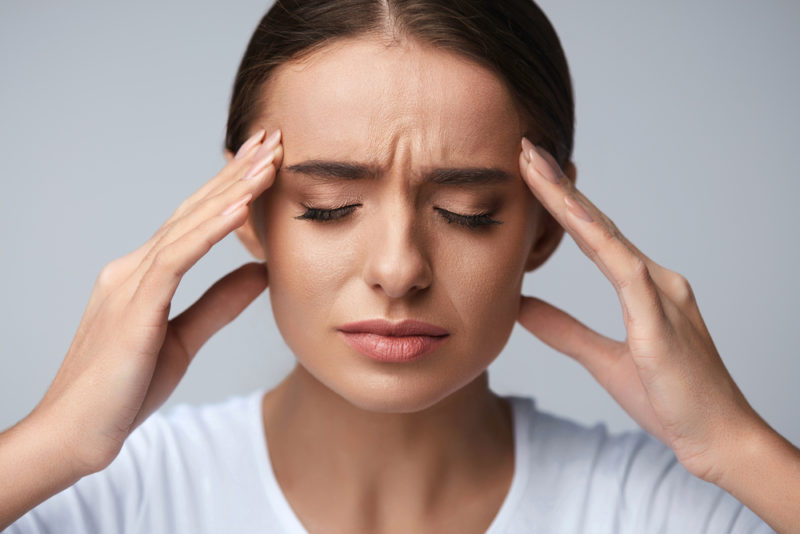 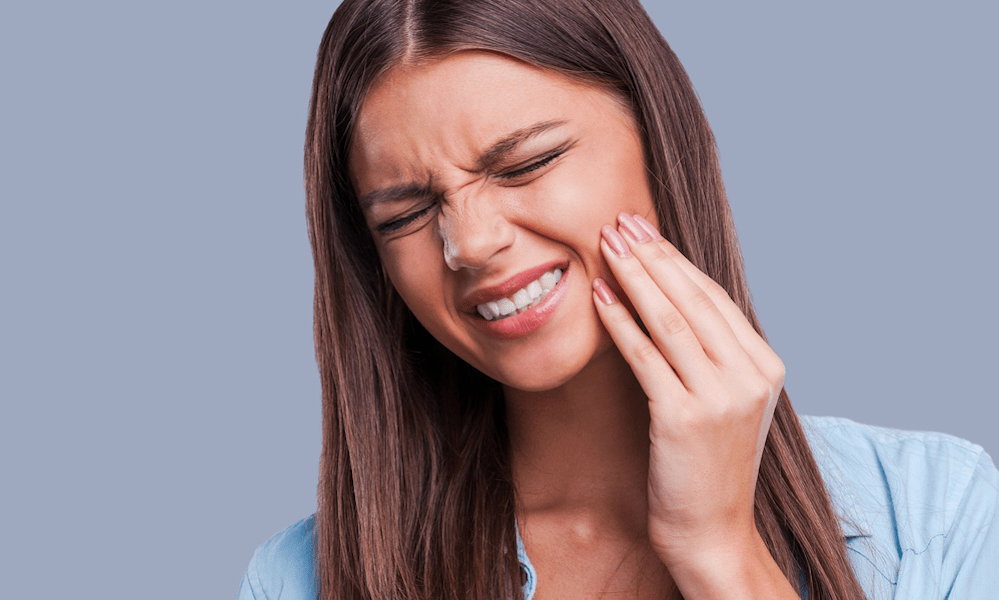 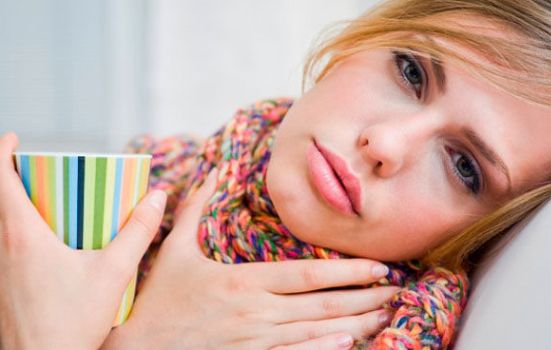 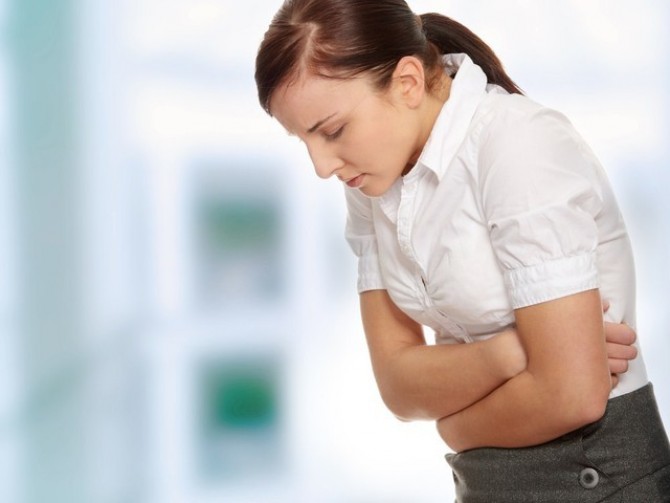 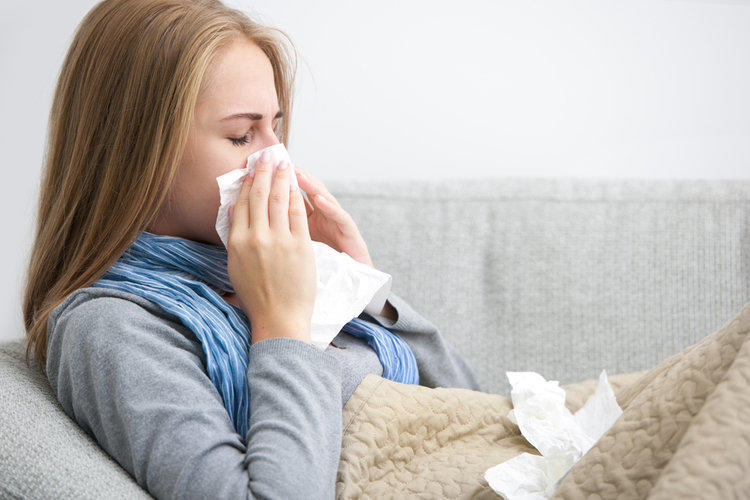 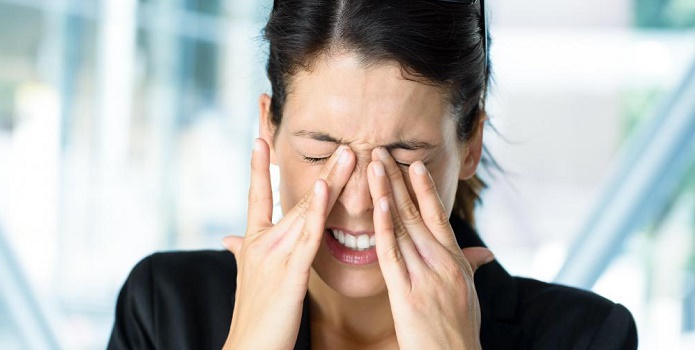 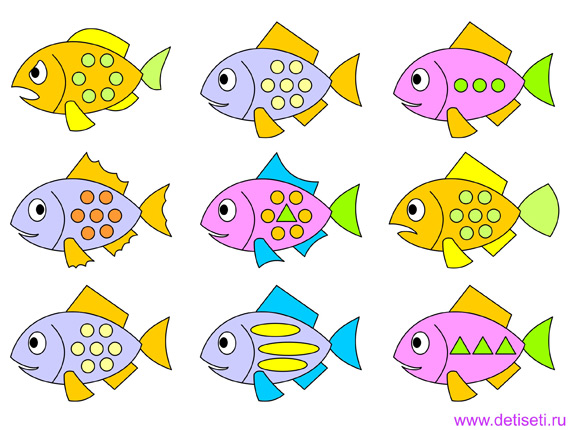 Application 3You should eat a lot of fruits and vegetables.You shouldn't drink coca-cola.Children should wash their hands before they eat    You shouldn't eat so many sweets.You should do morning exercises every day.     You should brush your teeth in the morning and in the evening.You shouldn't watch a lot of TV programmes.You should go for a walk after school.Application 4                                     Food groupsEnergy from food  A clean bodyExercises every day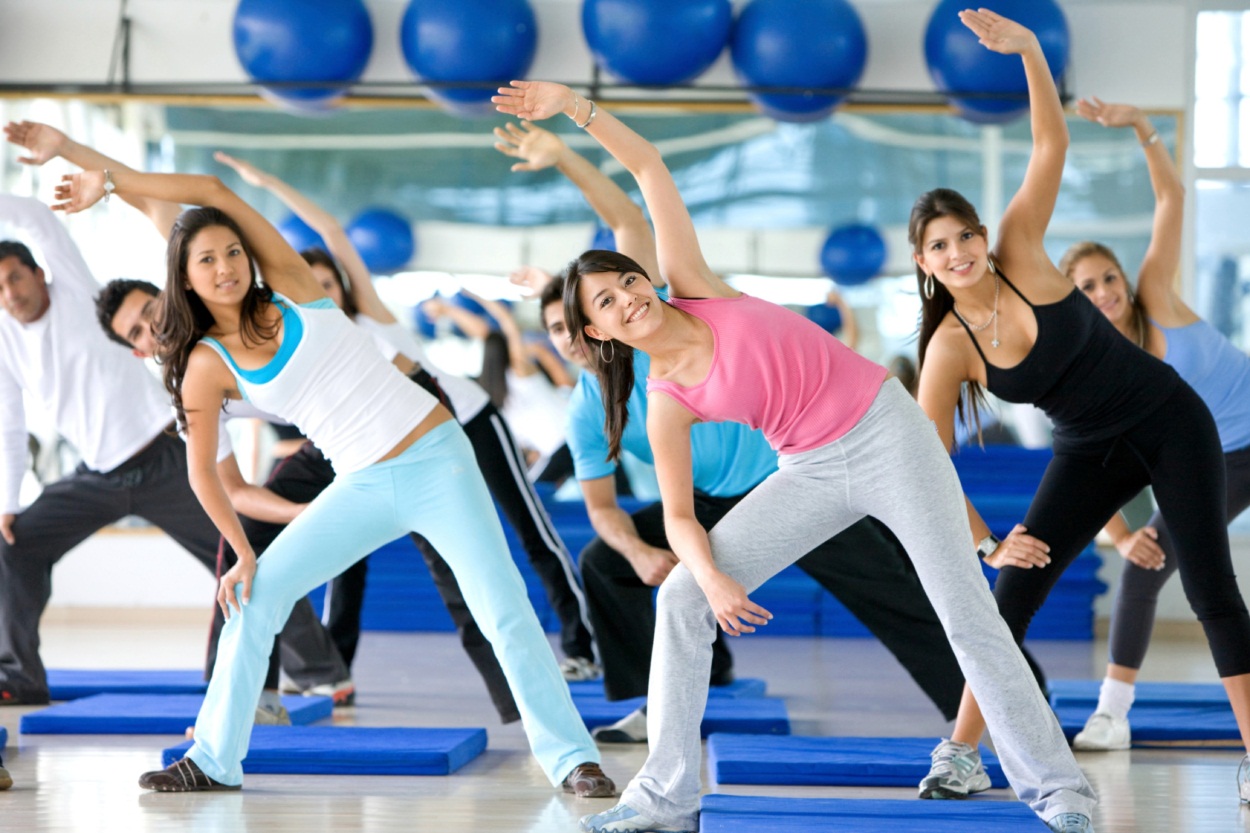 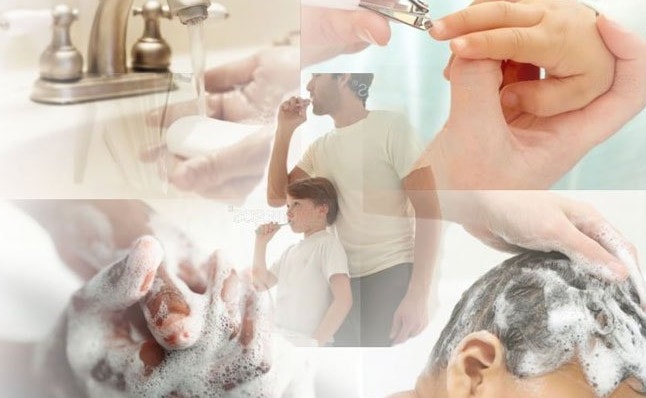 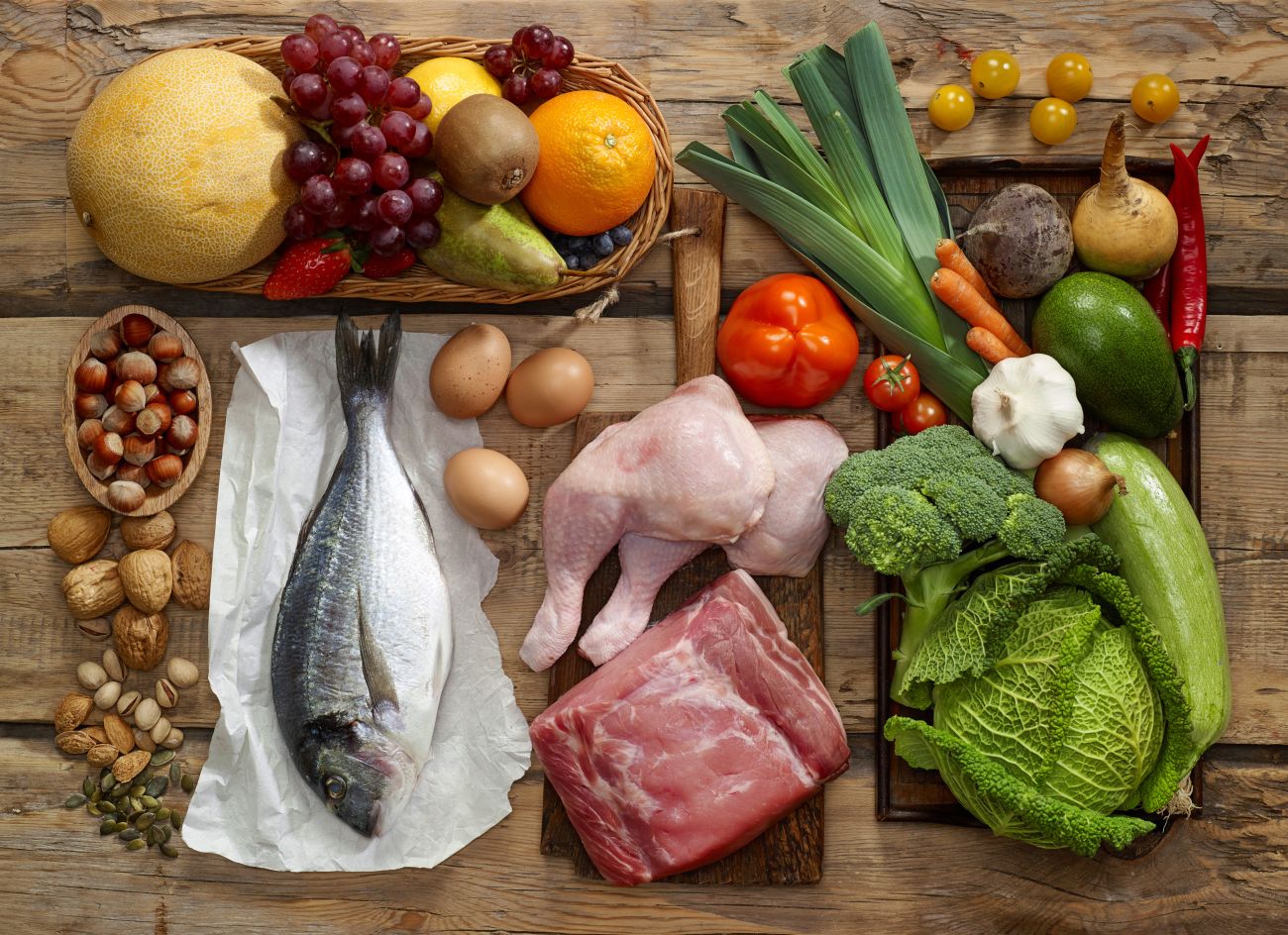 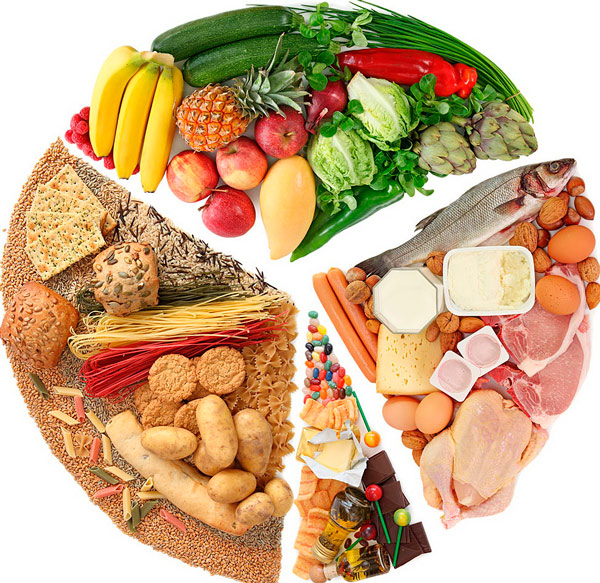 Application 5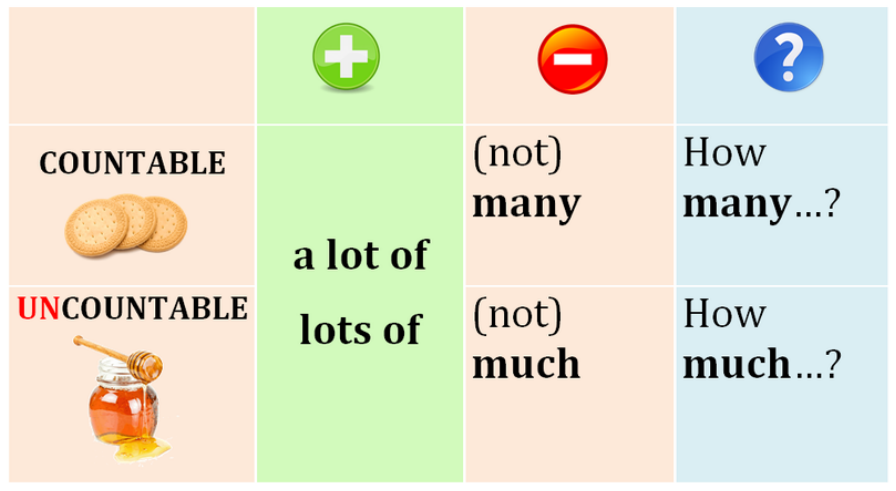 MANY
MUCH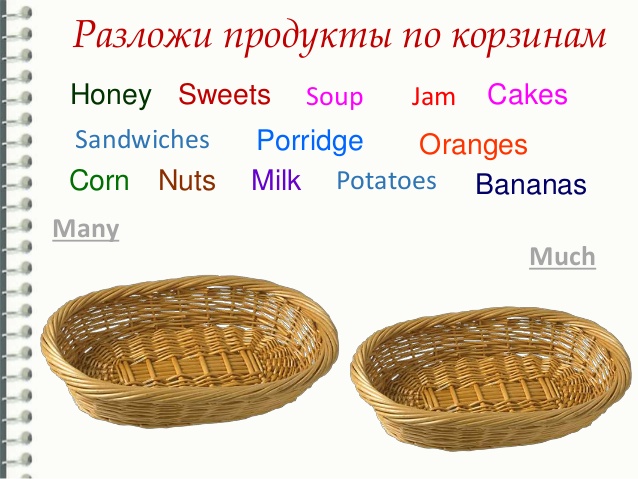 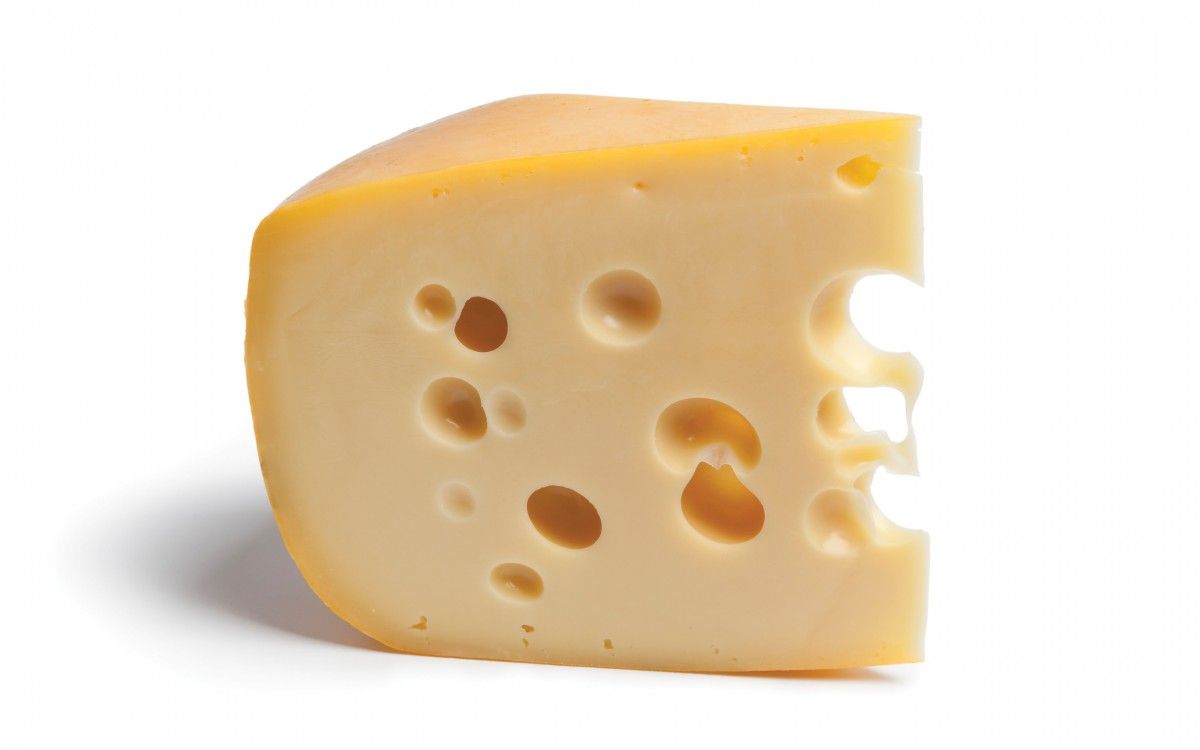 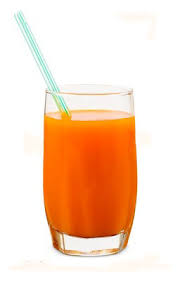 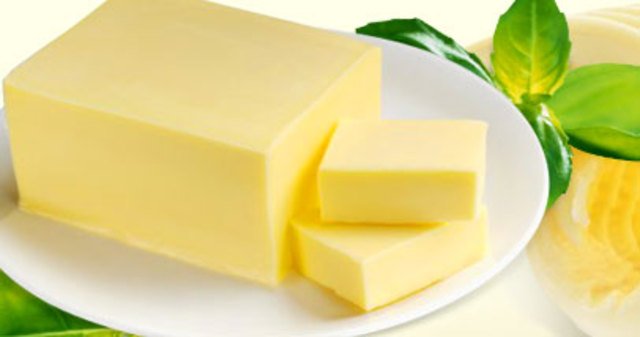 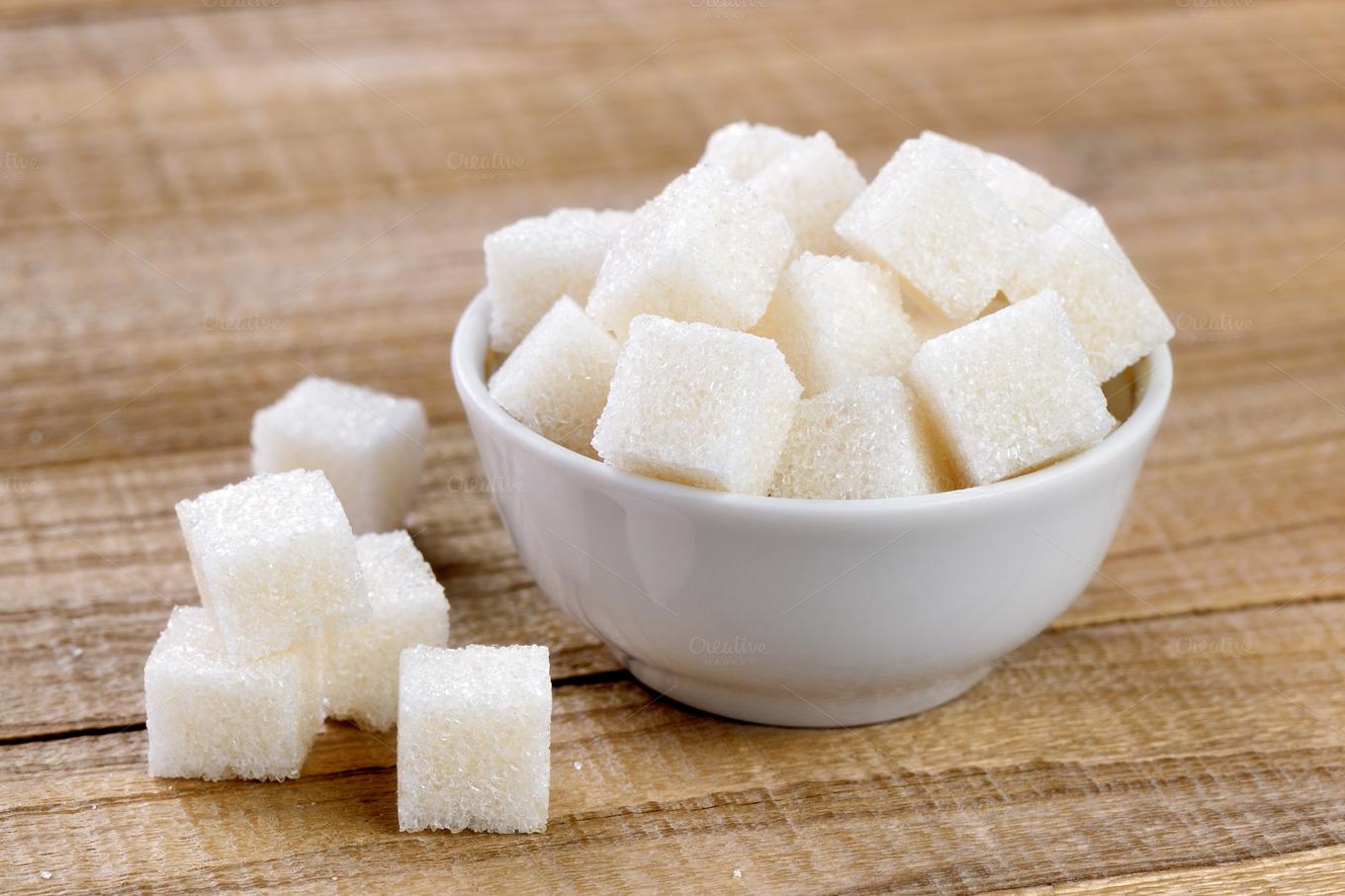 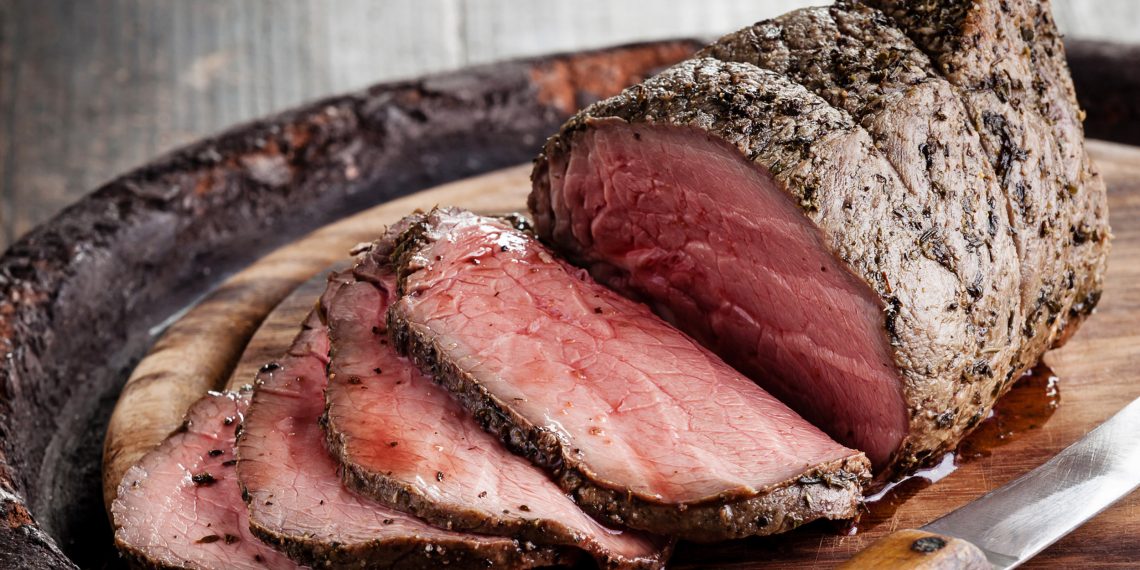 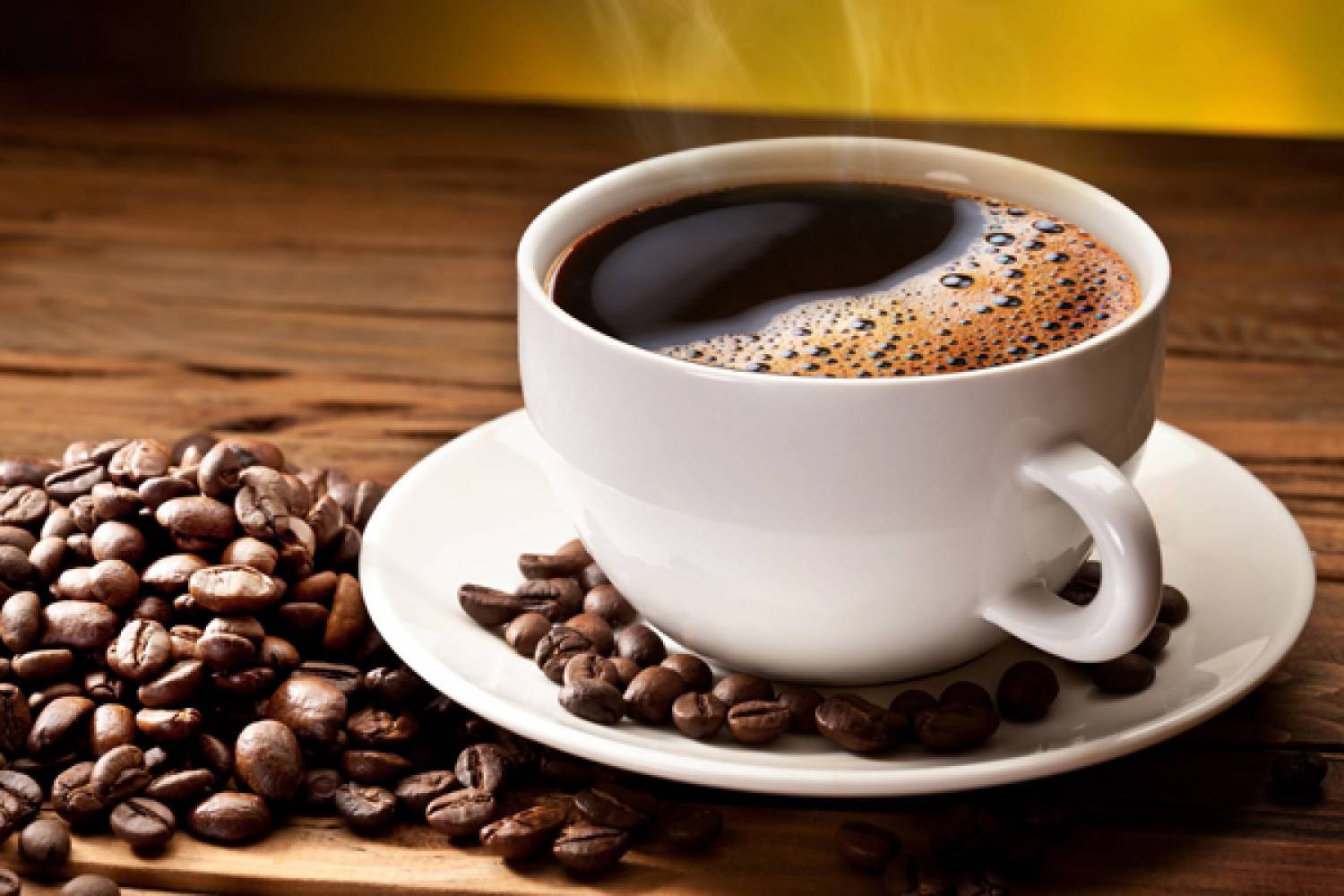 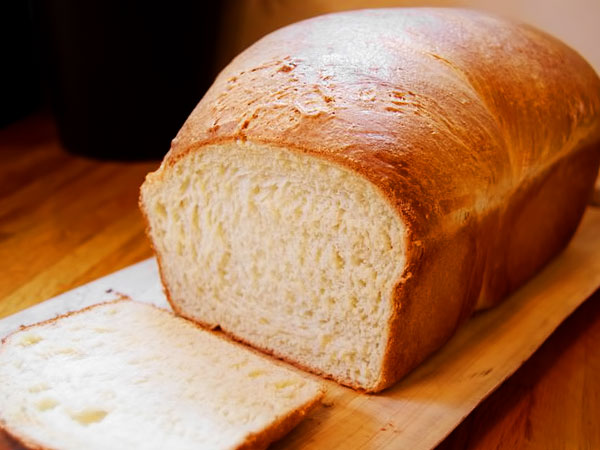 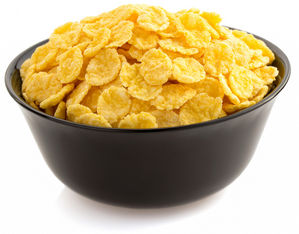 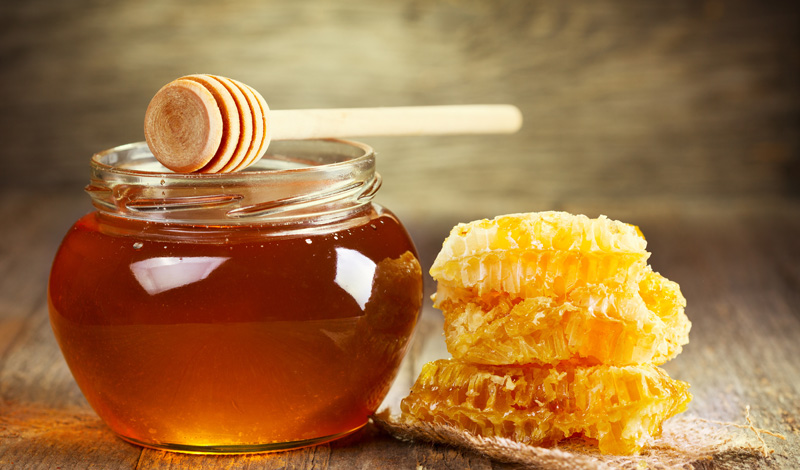 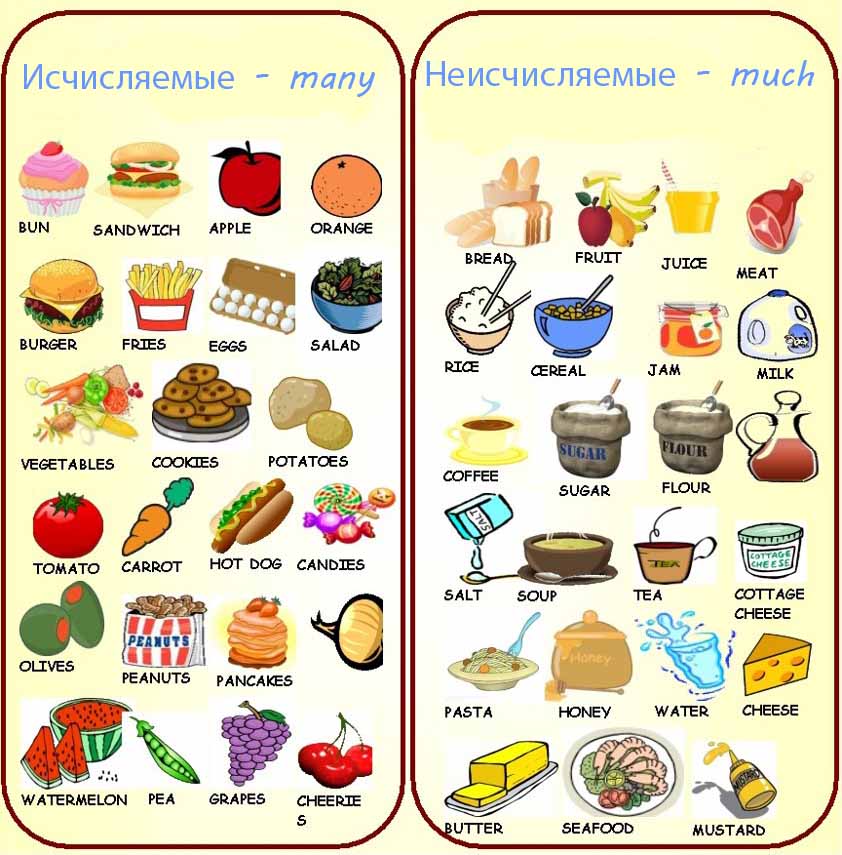 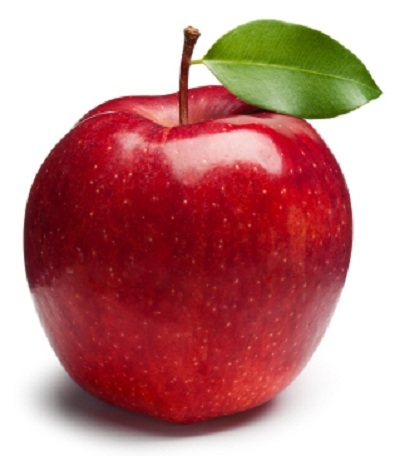 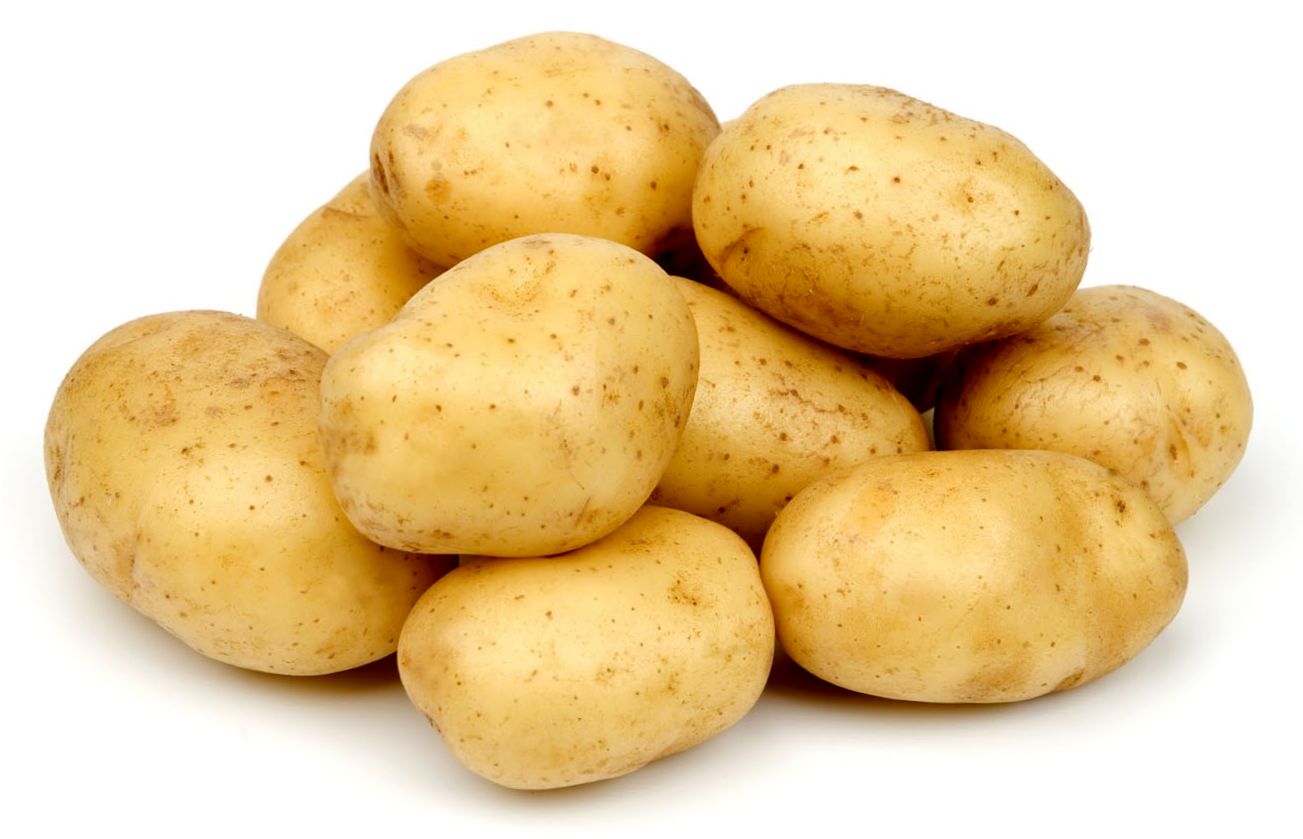 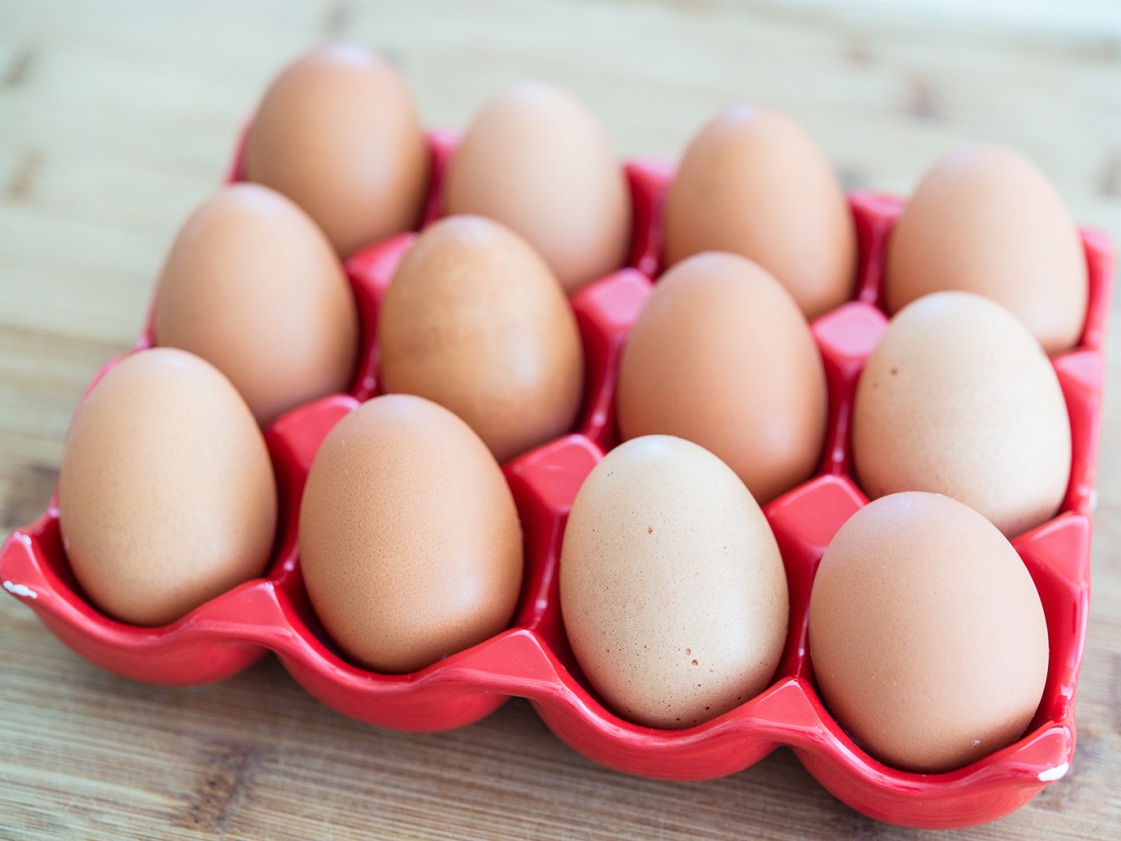 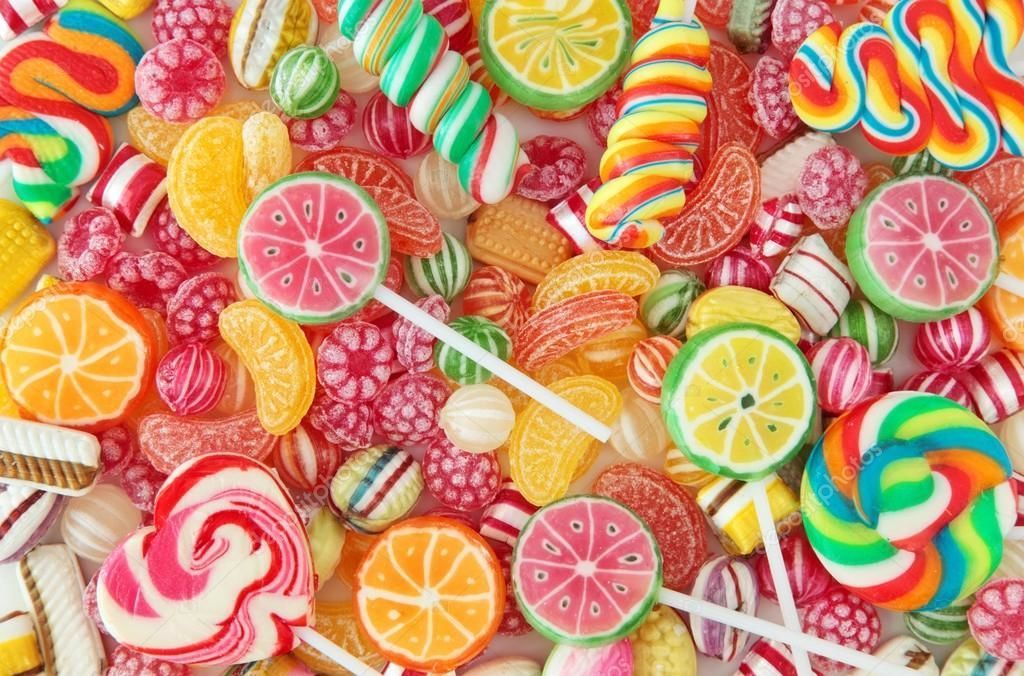 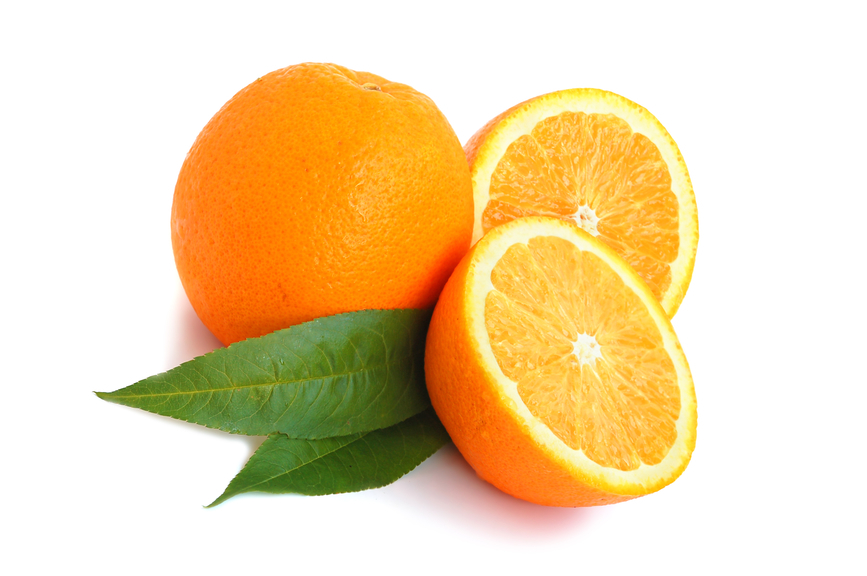 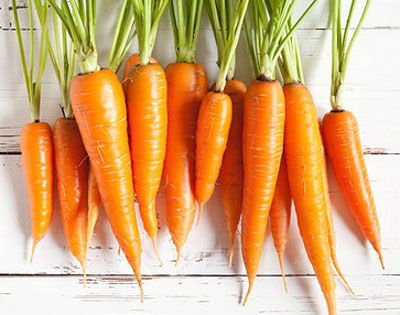 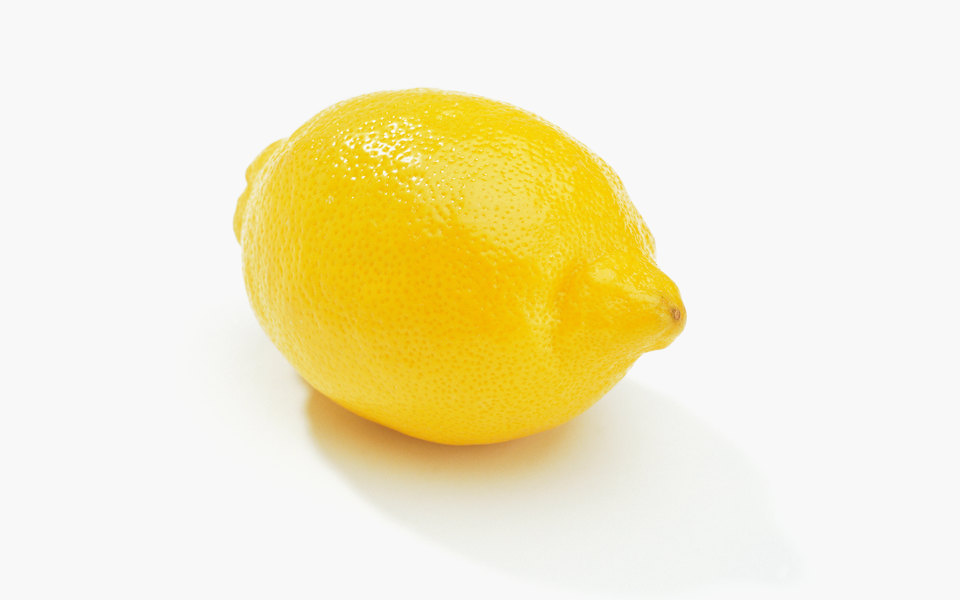 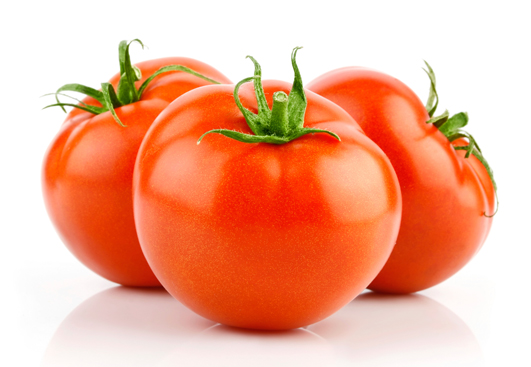 Application 6  Fill in the gaps a lot of, many, much1. David drinks _____ apple juice.2. Betty didn’t eat _______ rolls yesterday.3. There isn’t _______ water in the glass.4. We shouldn’t drink _______ cold milk.5. There were __________ eggs in the fridge.6. You shouldn’t eat _______ sweets.7. Betty ate _______ honey yesterday.